COMPLETA ESTE MANDALA. 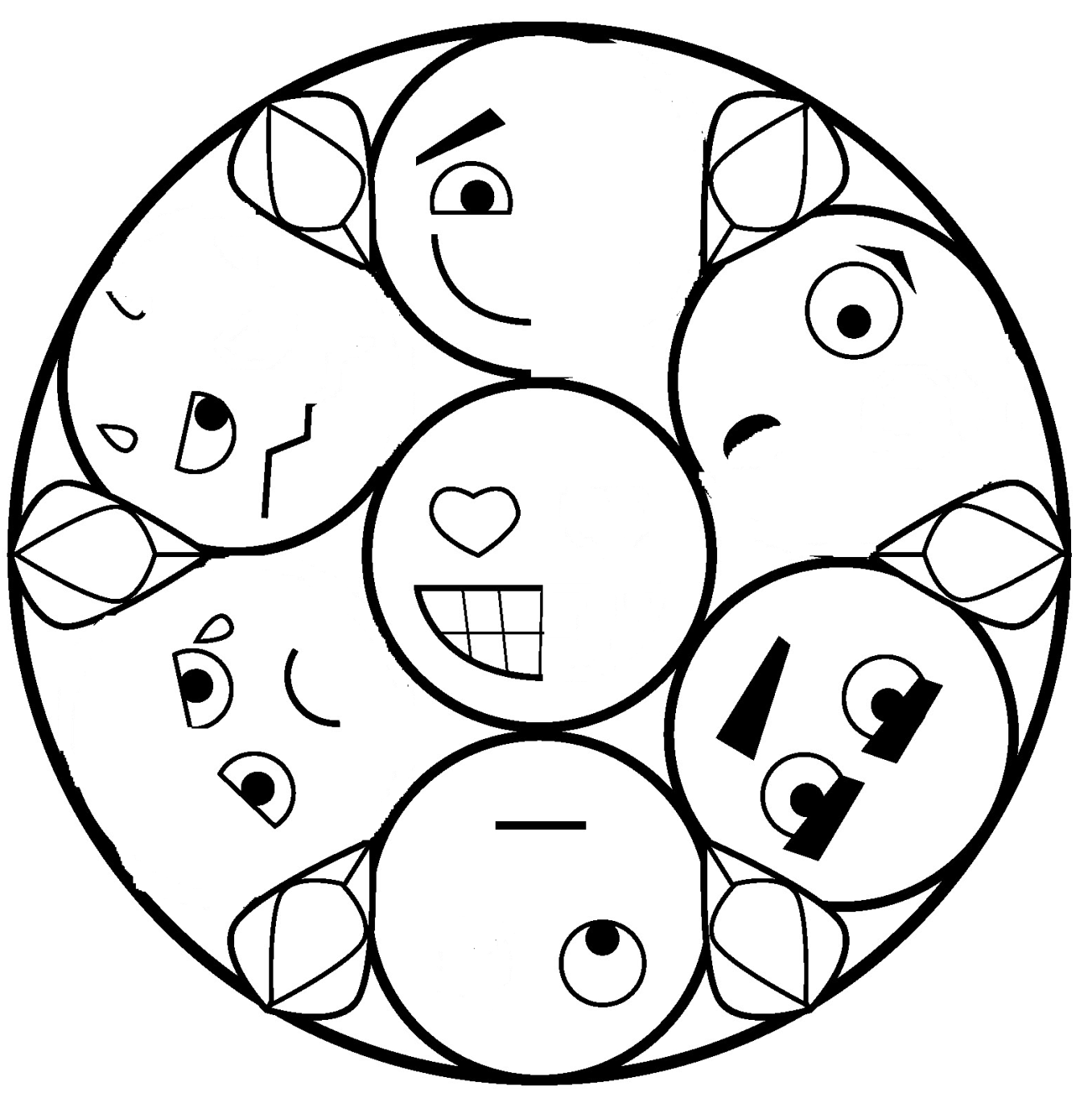 